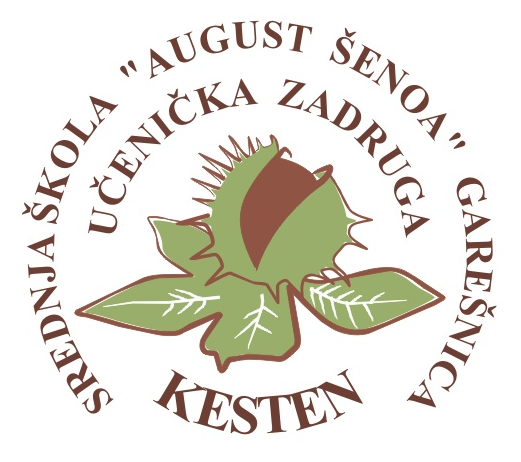 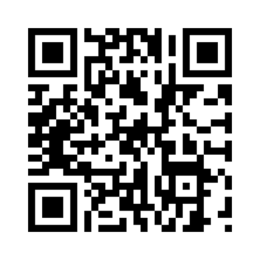 P R I S T U P N I C AOsobni podaci (ispuniti čitko, velikim tiskanim slovima)Ime i prezime:  _____________________________________________Datum rođenja: _________________________    OIB:Adresa: _____________________________________  Mjesto: _____________________________ Kontakt telefon/mobitel: _______________________________Za učenike -  program/zanimanje: _________________________________________Za nastavnike/vanjske članove -  zvanje:______________________________________Sekcija __________________________________________Ovime izjavljujem da želim postati član/ica Učeničke zadruge Kesten  Srednje škole „August Šenoa“ Garešnica sa svim pravima i obvezama koje proizlaze iz članstva.Izjavljujem da su navedeni podaci točni, da sam upoznat/a s Pravilima Učeničke zadruge Kesten i prihvaćam njihove odredbe te ću se kao član/ica Učeničke zadruge sukladno njima i ponašati.Ova pristupnica vrijedi kao pravovaljani dokument koji će služiti u svrhu utvrđivanja članstva u Učeničkoj zadruzi Kesten  Srednje škole „August Šenoa“ Garešnica.U Garešnici, __________________, 20___ godine.Vlastoručni potpis:         ____________________________                                                          